Рекомендации для родителей на период самоизоляции по теме недели «Неделя безопасности» 2 младшей группы № 4 «Улыбка»20.04 – 24.04Цель: Формировать у детей навыки безопасного поведения в детском саду и за его пределами. Знакомить с правилами дорожного движения, правилами пожарной безопасности, правилами общей безопасности жизнедеятельности.Родителям рекомендуется.1. Побеседуйте с ребёнком об опасных ситуациях в семье (ПДД, опасные электроприборы, медикаменты, огонь и т.п.)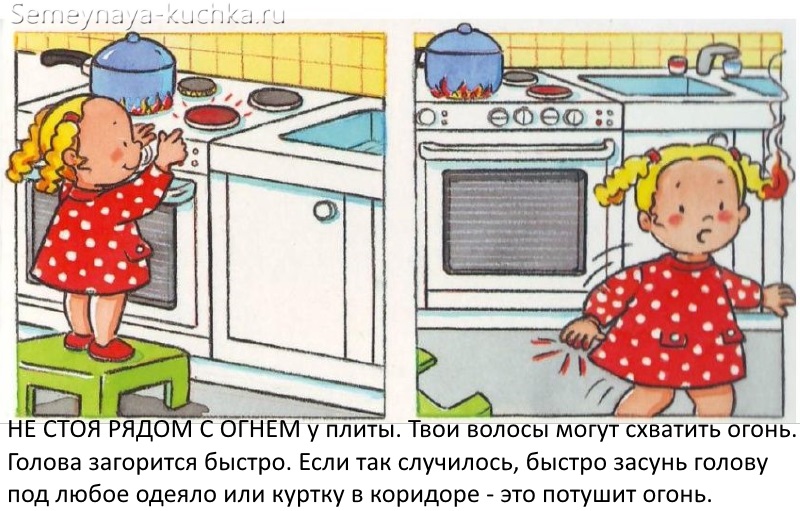 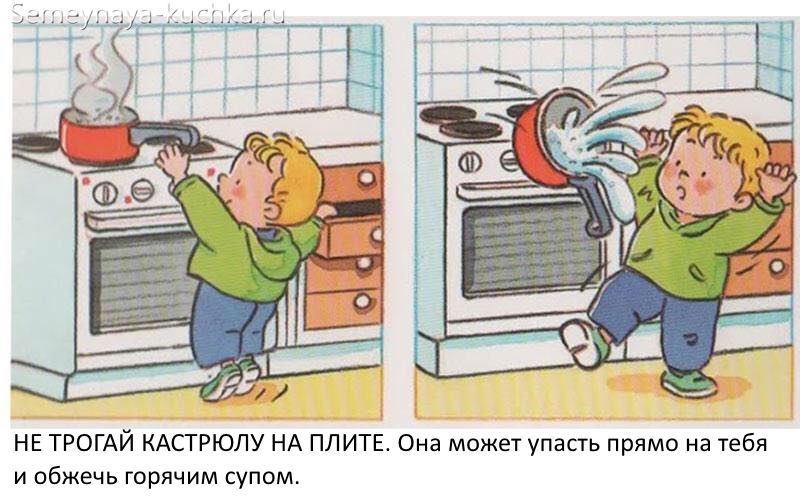 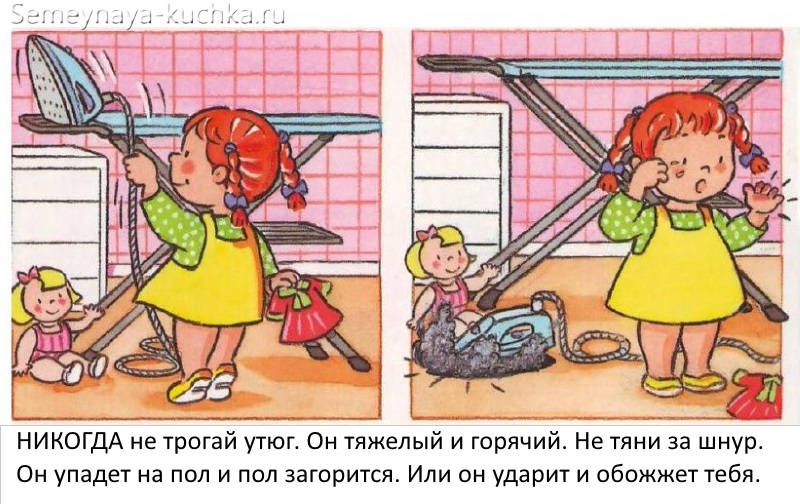 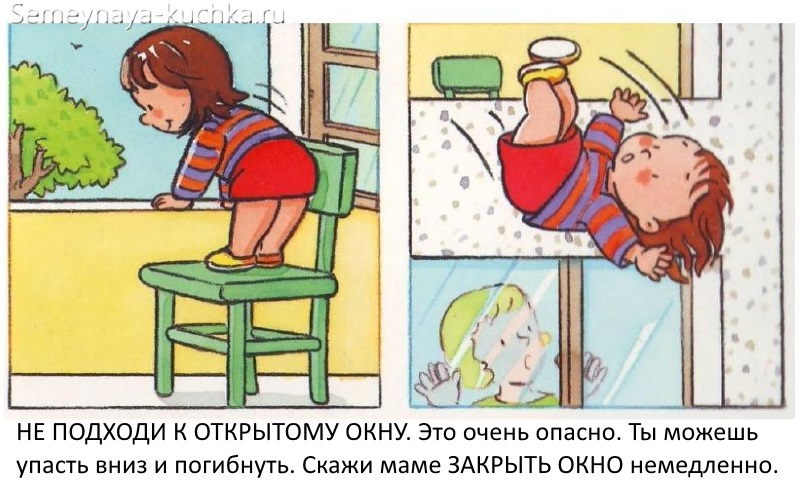 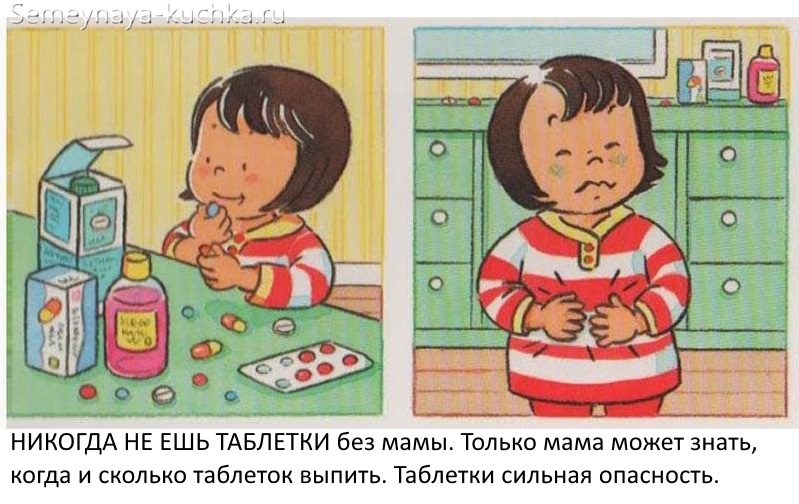 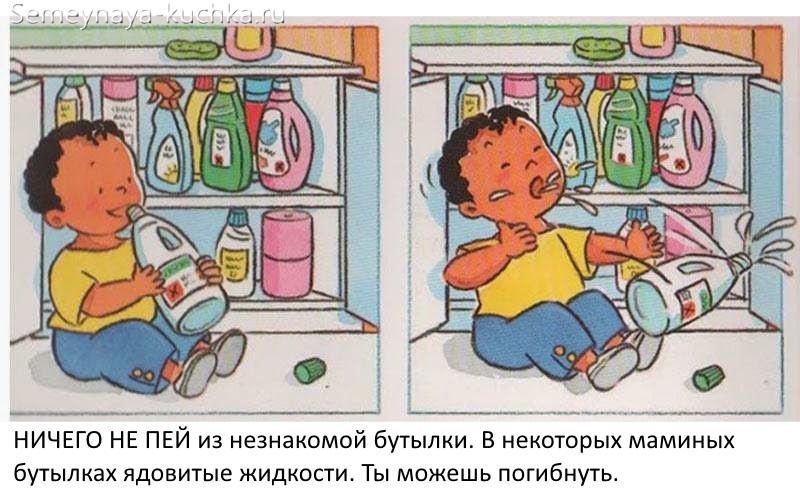 2. Почитайте с ребенком«Кошкин дом» С. Я. Маршака, «Путаница» К. Чуковского 3.Загадайте ребенку загадки:Он глотает без разбораВсё, что на пути лежит.Если много пыли, сора —Весь от радости дрожит.(Ответ: Пылесос)Вот так дом: Одно окно,Каждый день В окне—кино.Живет в нем вся Вселенная,А вещь — обыкновенная.(Ответ: Телевизор)Гладит все, чего касается,А дотронешься — кусается.(Ответ: Утюг)4. Посмотреть м\ф «Смешарики - азбука безопасности», обсудите сюжеты.                             https://www.youtube.com/watch?v=GOudRLTtYHY5. Поиграйте с ребенком в игру: «Наведем порядок в доме»Задачи: учить детей отличать опасные предметы от безопасных, развивать внимание, объяснить свой выбор.Материал:- карточки с изображением предметов быта, которые могут быть опасными и которые не несут опасности.Ход игры: каждый ребенок по желанию начинает игру, выбирая предметы быта, объясняя какие они, почему опасны (или неопасны) и разложить карточки по месту правильного нахождения предметов в комнатах дома.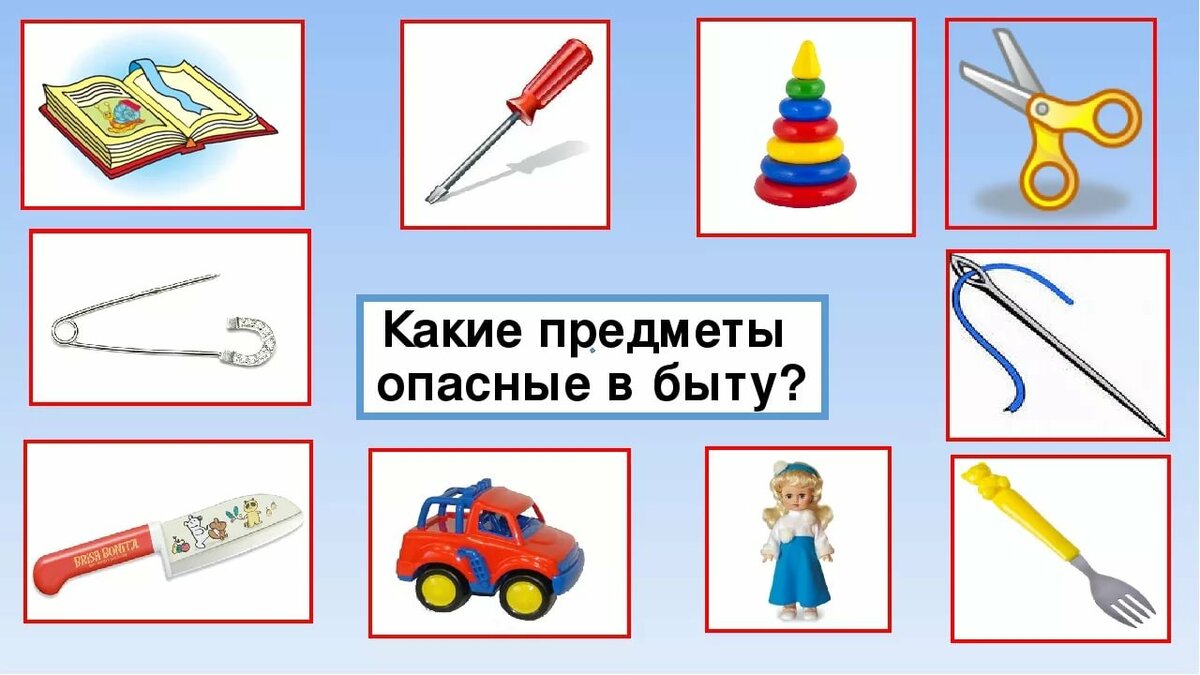 6. Почитайте ребенку: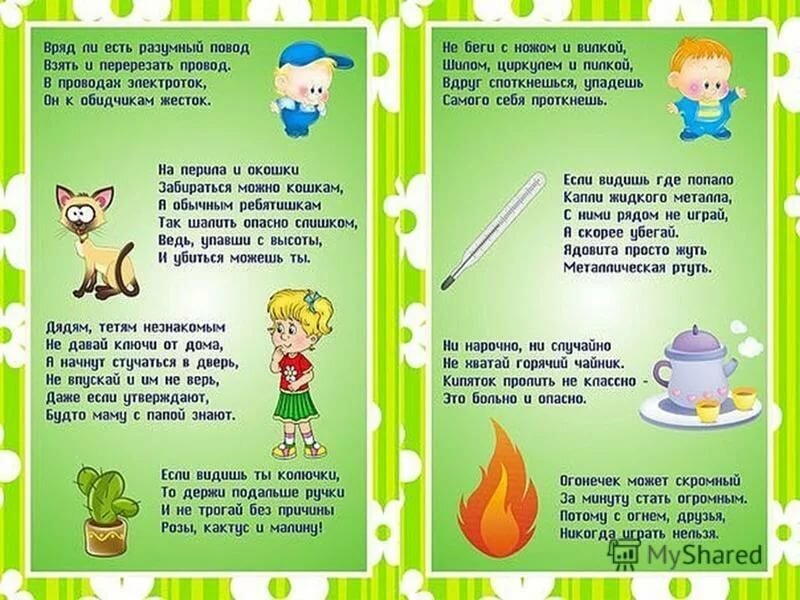 7. Разукрасьте с ребенком картинку.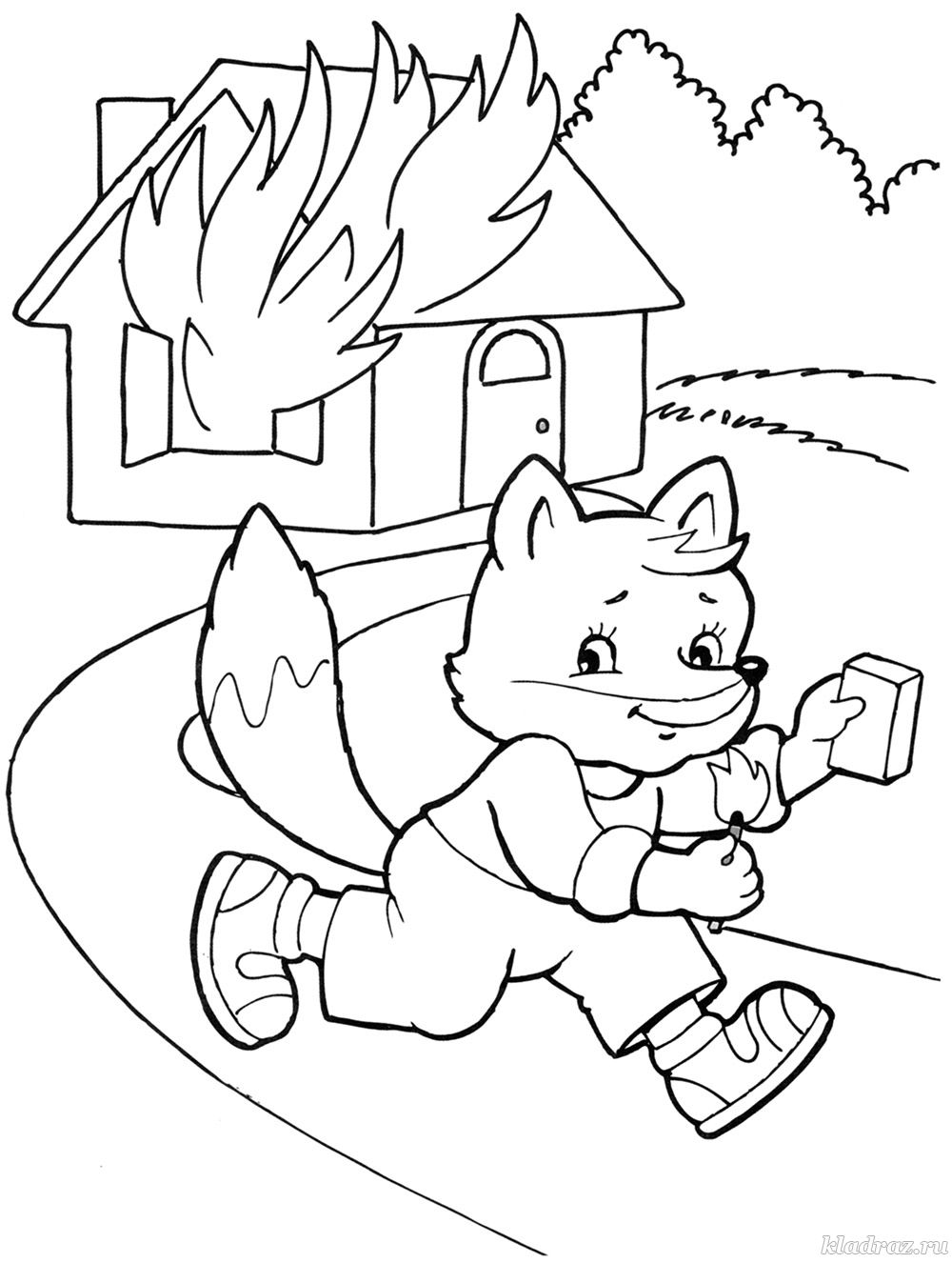 